3. AKTIVNOST: PRIČANJE PRIČE PO NIZU SLIKA OPIS AKTIVNOSTI: POGLEDAJ SVAKU SLIKU I OPIŠI ŠTO VIDIŠ NA NJOJ. UZ POMOĆ RODITELJA POKUŠAJ ISPRIČATI PRIČU PREMA NIZU SLIKA.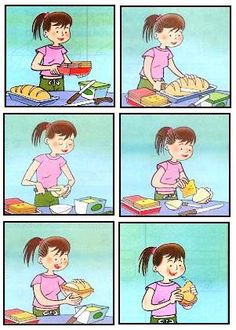 